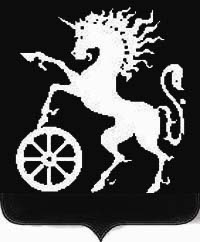 РОССИЙСКАЯ ФЕДЕРАЦИЯКРАСНОЯРСКИЙ КРАЙБОГОТОЛЬСКИЙ ГОРОДСКОЙ  СОВЕТ ДЕПУТАТОВПЯТОГО СОЗЫВАР Е Ш Е Н И Е26.09.2019                                       г. Боготол                                         № 17-229О представлении к награждению юбилейным почетным знаком Красноярского края  «85 летКрасноярскому краю»  А.Б. БальчонкаВ соответствии с Положением о юбилейном почетном знаке Красноярского края «85 лет Красноярскому краю», руководствуясь статьями 32, 70 Устава города Боготола, Боготольский городской Совет депутатов РЕШИЛ:   	1. Ходатайствовать перед краевой комиссией по наградам о награждении юбилейным почетным знаком Красноярского края  «85 лет Красноярскому краю»  Бальчонка Александра Борисовича, генерального директора ООО ДПМК «Боготольская», депутата Боготольского городского Совета депутатов, за большой вклад в развитие дорожной отрасли и активную  общественную деятельность на территории города Боготола.2. Настоящее решение вступает в силу со дня подписания.Председатель Боготольского городского Совета депутатов                                                                           А.М. Рябчёнок